Would you like to view this email in a web page? Click here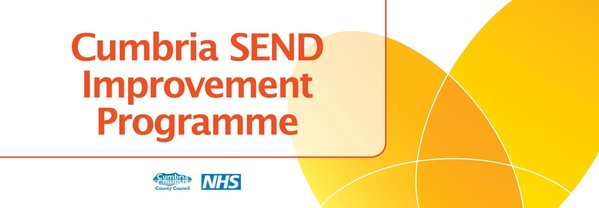 SEND Improvement Programme update events - book your place today!Parents and carers, SEND practitioners and other stakeholders are invited to join senior leaders from across the partnership for an update on the Cumbria SEND Improvement Programme.The events will be an opportunity to find out about the progress the programme has made so far, its priorities for the coming year, and to discuss ideas and gather feedback on your experiences of receiving or delivering services for children and young people with SEND and their families. The events will be held using Microsoft Teams.There are two dates for parents and carers to choose from, two dates for practitioners from across education, health and the county council to chose from, and an event for other stakeholders and interested parties, such as commissioned and prospective providers, to attend.Each event will follow broadly the same format. There will be updates and information from senior leaders within the SEND partnership, an introduction to the newly formed parent carer group SEND Alliance Cumbria (SENDAC), and an interactive session for attendees to discuss various topics and give their feedback. Each session will be around 2 hours. Book your place today by clicking on the Eventbrite links below for the session you would like to attend. All sessions will be held using Microsoft Teams, and you will be sent a link to join the event a few days before. Don't worry if you can't make one of the events below, as there will be more opportunities for updates on the programme coming soon. Events for Parents and CarersEvent One Tuesday 20th April 10:00 - 12:00Book your place via Eventbrite hereEvent Two Monday 26th April 18:30 - 20: 30Book your place via Eventbrite hereEvents for SEND practitioners (Education, NHS, CCGs and CCC)Event One Tuesday 6th April 14:00 - 16:00Book your place via Eventbrite hereEvent Two Tuesday 13th April 14:00 - 16:00Book your place via Eventbrite hereEvent for other StakeholdersFriday 23rd April 14:00 - 16:00Book your place via Eventbrite hereAny queries please contact Hayley Stewart, SEND Communications and Engagement Officer hereFind out more about the Cumbria SEND Improvement Programme Find services and support on Cumbria's Local OfferSign up for Cumbria's SEND Improvement Programme newsletters here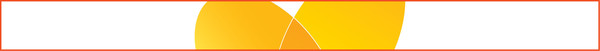 